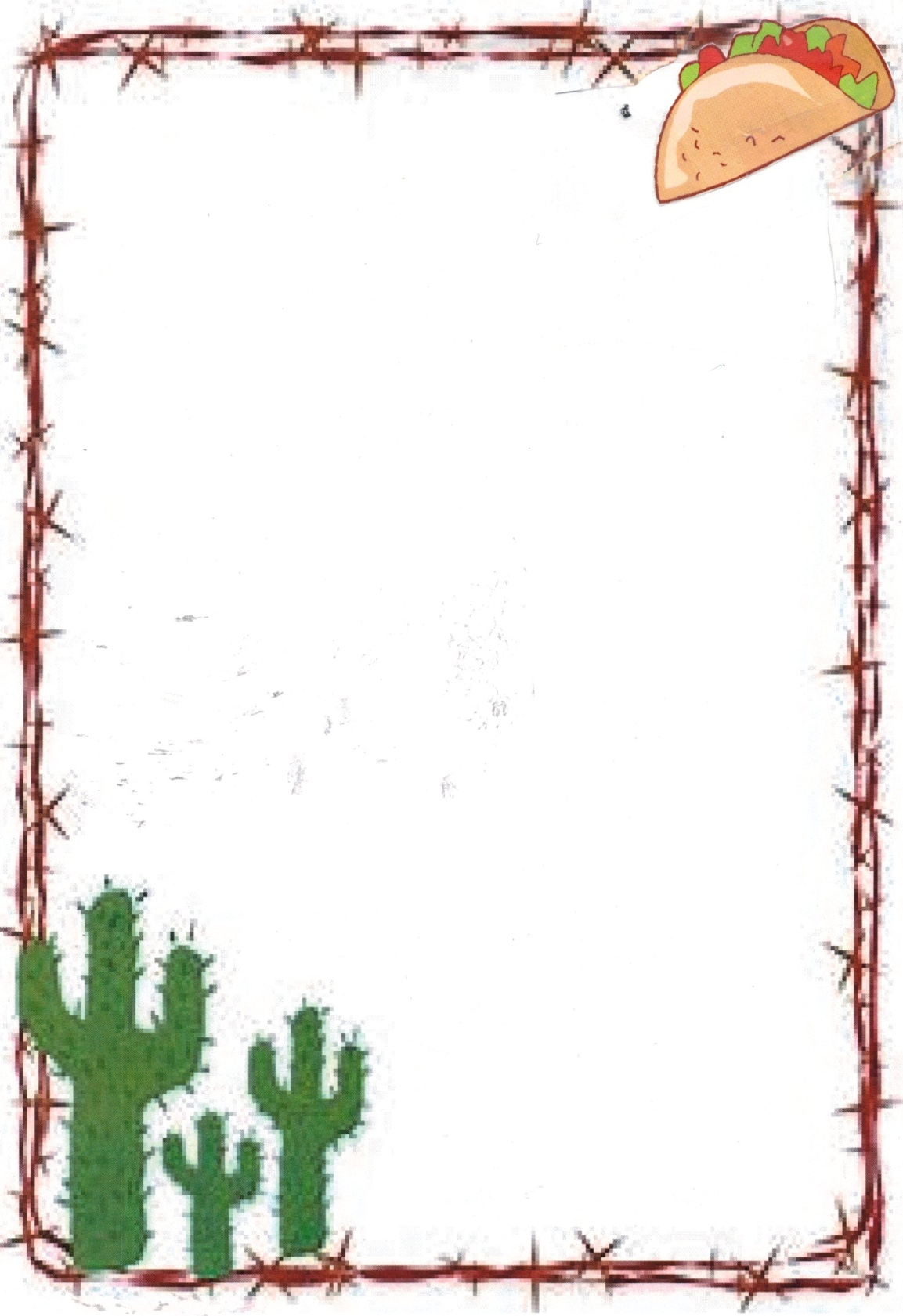 Rio Abajo Community CookbookEntry RulesThe Rio Abajo community includes:		Abeyta 	Jarales 			San Francisco		Bernardo	La Joya		San Juan		Blue Springs	Ladron Foothills 	Tierra Grande		Bosquesito	Las Nutrias 		Veguita		Contreras 	SabinalAll entries must be submitted by someone living in this community or by someone whose family came from this community.There are no limits as to the number of entries being submitted, but selection of recipes to be included into the cookbook will be made by the RACL Review Board.  Submittal of a recipe does not guarantee entry into the cookbook.With each recipe, please provide exact measurements for each ingredient rather than approximations – i.e., a palmful of flour in my hand equals ¼ c, but someone else’s palm may equal a full cup.  Approximations can produce a household disaster!Before submitting a recipe, please double-check that no ingredient has been overlooked or forgotten.Recipe categories will include: Appetizers & BeveragesBreads and RollsMain Dishes and CasserolesSauces, Dressings, Gravies, MarinadesSoups and SaladsVegetablesPies, Pastry & DessertsCakes, Cookies & CandyThis & That (anything that does not fit the categories, such as a good Play Doh or silver-cleaning recipe)Rio Abajo Community CookbookEntry FormPerson entering recipe(s): 						Address: 								City: 						Zip			Contact phone: 							Email: 									If not presently living in the Rio Abajo community, please explain family connection to the community: 																						Name of recipe(s) being submitted (recipes on separate sheet):Each batch of three recipes must include a little story, description of occasion and/or a picture.Please submit your story or history on a separate sheet or submit via email to RACLibrary@hotmail.com (one story/history per every three (3) recipes).Regarding any picture, please send via email or come into the library so originals can be scanned and returned promptly.Submit entry form with attachments to: RACL Community Cookbook at 28 S. Calle de Centro, La Joya, NM 87028.